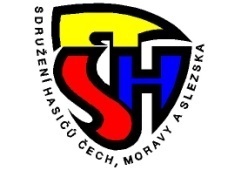 		Sdružení hasičů Čech, Moravy a SlezskaOkresní sdružení hasičů ve Zlíně, Přílucká 213, 760 01 Zlín, 		www.oshzlin.cz, e-mail: kancelar@oshzlin.cz, tel. 722530073POZVÁNKAna 
Kvalifikační školení a pracovní poradu instruktorů a vedoucích kolektivů mladých hasičů okresu Zlín,která se uskutečníve dnech 23. - 25.9.2022 na Chatě Camila, Skavsko 889.https://mapy.cz/s/pulabupaseV letošním roce jsme školení rozdělili na dvě části. Část pro vedoucí, kteří již mají platnou kvalifikaci vedoucího mládeže, a část pro vedoucí, kteří potřebují kvalifikaci obnovit nebo získat novou.    K přihlášení použijte elektronický formulář nejpozději do 23:59 hod 18.9.2022. https://forms.gle/PSKpTgZ8LJibuHSs6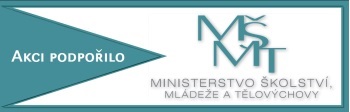 Pracovní porada:Pracovní porada:Příjezd:23.9.2022 do 17:00 hodinProgram:Disciplíny podzimní části okresního kola hry Plamen a ZPV pracovní porada (zahájení nového ročníku hry Plamen, losování startovního pořadí podzimní části, změny pro rok 2022/2023). Kvalifikační školení:Kvalifikační školení:Příjezd:23.9.2022 do 17:00 hodin do 25.9.2020 do 14:00Program:Kvalifikační školení, disciplíny podzimní části okresního kola hry Plamen, probíhá minimálně v rozsahu aktuálních Učebních textů pro vedoucí a instruktory kolektivů mladých hasičů, Směrnice hry Plamen a Směrnice pro celoroční činnost dorostu SH ČMS a dalších doporučených publikací a dokumentůSPOLEČNÉUbytování a strava:Každý účastník zaplatí poplatek 200,-Kč, ostatní náklady hradí OSHCestovné:Individuálně, případně vysílající SDH S sebou si přivezte:Poznámkový blok a psací potřeby,Směrnice hry Plamen (nové bude možné zakoupit na místě)Kontaktní osoba:Zdeněk Hradil, email: oormzlin@gmail.com   775 305 225